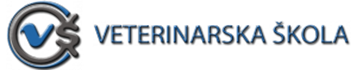 Veterinarska škola,Gjure Prejca 2ZagrebDOPUNSKA NASTAVA NASTAVNI PREDMETPREDMETNI NASTAVNIKNastavni ciljKriteriji prema kojima su učenici upućeni na pohađanje dopunske nastaveOblici rada, nastavne metodeRaspored održavanja Broj učenika SADRŽAJI KOJI SE OBRAĐUJU